					            ПРОЕКТ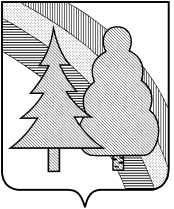 СОВЕТ  НАРОДНЫХ  ДЕПУТАТОВзакрытого  административно-территориального образования г.Радужный Владимирской областиР  Е  Ш  Е  Н  И  Е____________                                             		         	 	№ _______О внесении изменений и дополнений вУстав муниципального образованияЗАТО г. Радужный Владимирской области В целях приведения Устава муниципального образования закрытое административно-территориальное образование город Радужный Владимирской области, принятого решением городского Совета народных депутатов закрытого административно-территориального образования город Радужный Владимирской области от 01.08.2005 № 26/206 (в редакции от 25.12.2017          № 24/110), в соответствие с изменениями законодательства Российской Федерации в сфере организации местного самоуправления, рассмотрев обращение главы администрации города от __________ №  ___________  о внесении изменений и дополнений в Устав муниципального образования ЗАТО г. Радужный Владимирской области, руководствуясь статьями 47 и 25 Устава муниципального образования закрытое административно-территориальное образование город Радужный Владимирской области, Совет народных депутатов ЗАТО г. Радужный Владимирской области,РЕШИЛ:1. Внести в Устав муниципального образования закрытое административно-территориальное образование город Радужный Владимирской области, принятый решением городского Совета народных депутатов закрытое административно-территориальное образование город Радужный Владимирской области от 01.08.2005 № 26/206 (в редакции от 25.12.2017 № 24/110),  изменения и дополнения  согласно приложению.2. Настоящее решение вступает в силу после его государственной регистрации и официального опубликования в информационном бюллетене администрации закрытого административно-территориального образования город Радужный Владимирской области «Радуга-информ».Глава города                                                                   А.В. КолгашкинПриложение к решению Совета народных депутатовЗАТО г. Радужный Владимирской областиот ___________ № _______Изменения и дополненияв Устав муниципального образования закрытое административно-территориальное образование город Радужный Владимирской области1. В статье 5 Устава:1) пункт 24 части 1 изложить в следующей редакции:«24) утверждение правил благоустройства территории городского округа, осуществление контроля за их соблюдением, организация благоустройства территории городского округа в соответствии с указанными правилами, а также организация использования, охраны, защиты, воспроизводства городских лесов, лесов особо охраняемых природных территорий, расположенных в границах городского округа;»;2) пункт 32 части 1 дополнить словом «(волонтерству)».2. В части 1 статьи 6 Устава:1) пункт 8 после слов «учреждение печатного средства массовой информации» дополнить словами «, сетевого издания»;2) пункт 22 дополнить словом «(волонтерству)».3. В статье 20 Устава:1) наименование изложить в следующей редакции:«Статья 20. Публичные слушания, общественные обсуждения»;2) в части 4 слова «определяется муниципальным правовым актом Совета» заменить словами «по проектам и вопросам, указанным в части 3 настоящей статьи, определяется решением Совета»;3) дополнить частью 5 следующего содержания:«5. По проектам генеральных планов, проектам правил землепользования и застройки, проектам планировки территории, проектам межевания территории, проектам правил благоустройства территорий, проектам, предусматривающим внесение изменений в один из указанных утвержденных документов, проектам решений о предоставлении разрешения на условно разрешенный вид использования земельного участка или объекта капитального строительства, проектам решений о предоставлении разрешения на отклонение от предельных параметров разрешенного строительства, реконструкции объектов капитального строительства, вопросам изменения одного вида разрешенного использования земельных участков и объектов капитального строительства на другой вид такого использования при отсутствии утвержденных правил землепользования и застройки проводятся общественные обсуждения или публичные слушания, порядок организации и проведения которых определяется решением Совета с учетом положений законодательства о градостроительной деятельности.».4. Часть 1 статьи 25 Устава дополнить пунктом 11 следующего содержания:«11) утверждение правил благоустройства территории муниципального образования.».5. Часть 2 статьи 24 Устава дополнить абзацами следующего содержания:«В случае, если глава муниципального образования, полномочия которого прекращены досрочно на основании правового акта высшего должностного лица субъекта Российской Федерации (руководителя высшего исполнительного органа государственной власти субъекта Российской Федерации) об отрешении от должности главы муниципального образования либо на основании решения представительного органа муниципального образования об удалении главы муниципального образования в отставку, обжалует данные правовой акт или решение в судебном порядке, досрочные выборы главы муниципального образования, избираемого на муниципальных выборах, не могут быть назначены до вступления решения суда в законную силу.В случае, если глава муниципального образования, полномочия которого прекращены досрочно на основании правового акта высшего должностного лица субъекта Российской Федерации (руководителя высшего исполнительного органа государственной власти субъекта Российской Федерации) об отрешении от должности главы муниципального образования либо на основании решения представительного органа муниципального образования об удалении главы муниципального образования в отставку, обжалует данные правовой акт или решение в судебном порядке, представительный орган муниципального образования не вправе принимать решение об избрании главы муниципального образования, избираемого представительным органом муниципального образования из своего состава или из числа кандидатов, представленных конкурсной комиссией по результатам конкурса, до вступления решения суда в законную силу.6. Пункт 5 части 8 статьи 34 Устава дополнить словами «и соглашения, заключаемые между органами местного самоуправления».7. В статье 46 Устава:1) абзац 4 части 5 после слов «учредителем которых выступает муниципальное образование,» дополнить словами «соглашения, заключаемые между органами местного самоуправления,».2) дополнить частью 5.1 следующего содержания:«5.1. Официальным опубликованием муниципального правового акта или соглашения, заключенного между органами местного самоуправления, считается первая публикация его полного текста в периодическом печатном издании, распространяемом в соответствующем муниципальном образовании.Для официального опубликования (обнародования) муниципальных правовых актов и соглашений органы местного самоуправления вправе также использовать сетевое издание. В случае опубликования (размещения) полного текста муниципального правового акта в официальном сетевом издании объемные графические и табличные приложения к нему в печатном издании могут не приводиться.».